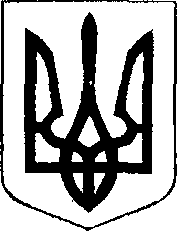                                                У К Р А Ї Н А                                Жовківська міська рада  Жовківського району Львівської області	47-а сесія VIІ-го демократичного скликання 				         РІШЕННЯвід   20.12. 2019р.             № 14	м. Жовква«Про звіт секретаря Жовківської міської ради  Мазана А.В. »               Розглянувши звіт секретаря Жовківської міської ради Мазана А.В., відповідно до п.7 частини 1 статті 26 Закону України “Про місцеве самоврядування в Україні”, Жовківська міська радаВ И Р І Ш И Л А:	1. Звіт секретаря Жовківської міської ради взяти до уваги. Міський голова                                                      Петро Вихопень                                                                                                       У К Р А Ї Н А  Жовківська міська рада  Жовківського району Львівської області   47 – а сесія     - демократичного скликання	         РІШЕННЯ                                                         Від                                       №    15                                                                               м. ЖовкваПро затвердження Акту списаннябагатоквартирного будинку повул. Розточчя, № 1А в м. Жовкваі передачу його у власність співвласників,багатоквартирного будинку.                                   Розглянувши заяву уповноваженої особи співвласників багатоквартирного будинку № 1А по вул. Розточчя в м. Жовкві, акт списання багатоквартирного будинку з балансу, долучені документи, керуючись ст. 28 – 30 Закону України «Про місцеве самоврядування в Україні» , Жовківська міська радаВ И Р І Ш Л А:Затвердити Акт про списання багатоквартирного будинку по вул. Розточчя, № 1А в м. Жовква з балансу КП «Жовківське МВУЖКГ» .Передати будинок № 1А по вул. Розточчя в м. Жовква у власність співвласників багатоквартирного будинку.КП «Жовківське МВУЖКГ» передати співвласникам багатоквартирного будинку технічну документацію по будинку № 1А, вул. Розточчя в м. Жовкві. 4. Контроль за виконанням даного рішення покласти на комісію з питань комунального майна, житлово – комунального господарства, благоустрою, підприємництва, торгівлі, транспорту, зв»язку (голова комісії Дяк В. Я.).Міський  голова                                                                                               Вихопень П. Б.